APM 2024 FACT SHEET Event NameAsia Pacific Maritime (APM)Event Date13 – 15 March 2024VenueMarina Bay Sands, SingaporeHalls A, B, C, D, E & FCurrent Edition18th editionWebsitewww.apmaritime.comContact Info+65 6780 4622apm.marketing@rxglobal.comEvent DescriptionThe Premier Maritime Exhibition for Business Opportunities with AsiaAsia Pacific Maritime (APM) 2024 is the premier exhibition and conference in Asia showcasing a complete overview of the vessel sectors – services and solutions, technology, vessels equipment, machineries, supplies, and many more.With 17 editions of proven track record, APM gives you 3 days of opportunities to connect with decision makers and sharpen industry understanding in Asia.Show Size21,000sqmAttendeesOver 15,000 visitors from AsiaMore than 1,500 brands from 60 countriesPavilions2018: 18 Official pavilions(APM’s last physical exhibition since COVID-19)Media Partners99 supporting media from 15 countriesEvent Format3-day Exhibition to buy, sell and network3-day high-level Conference with 112 Speakers from 19 countriesVisitor Profile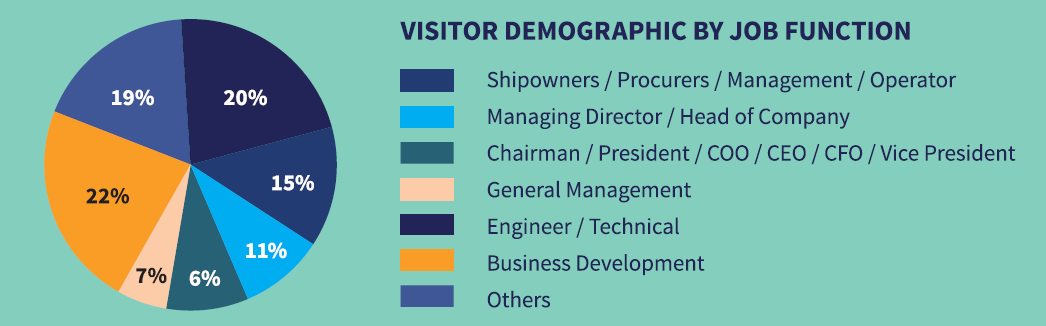 Exhibitor Profile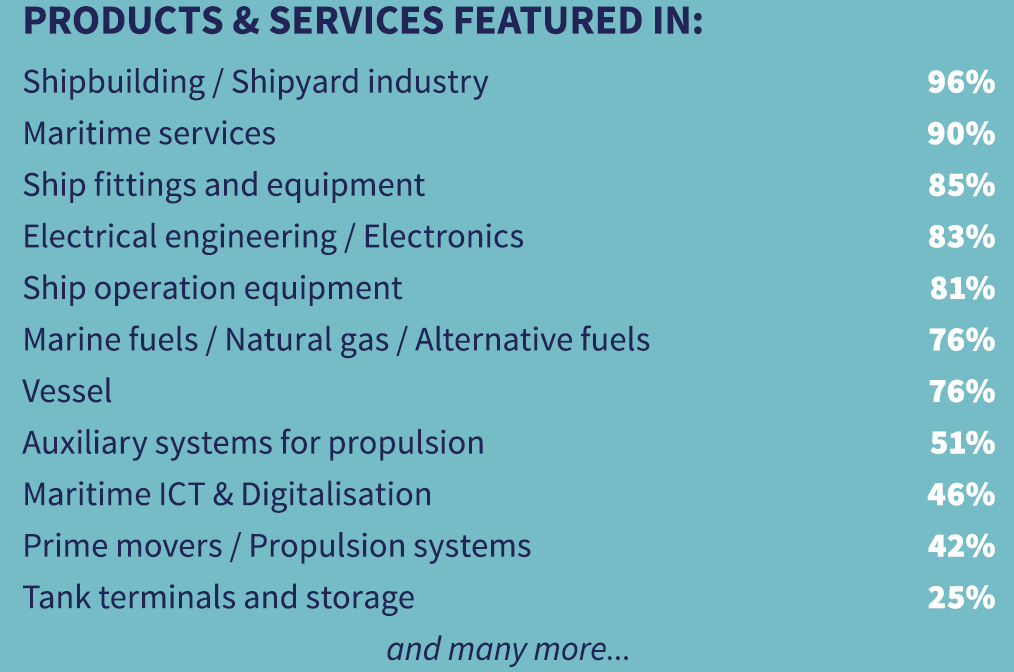 Endorsed byApproved International Fair (AIF)Supported byMaritime and Port Authority of Singapore (MPA)Singapore Exhibition & Convention BureauAPM Logos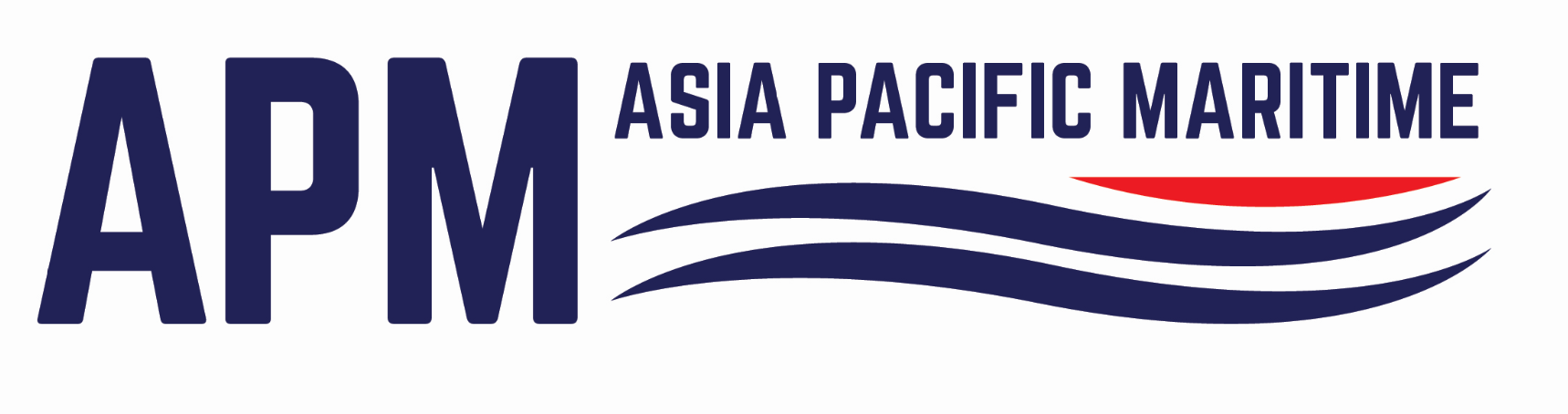 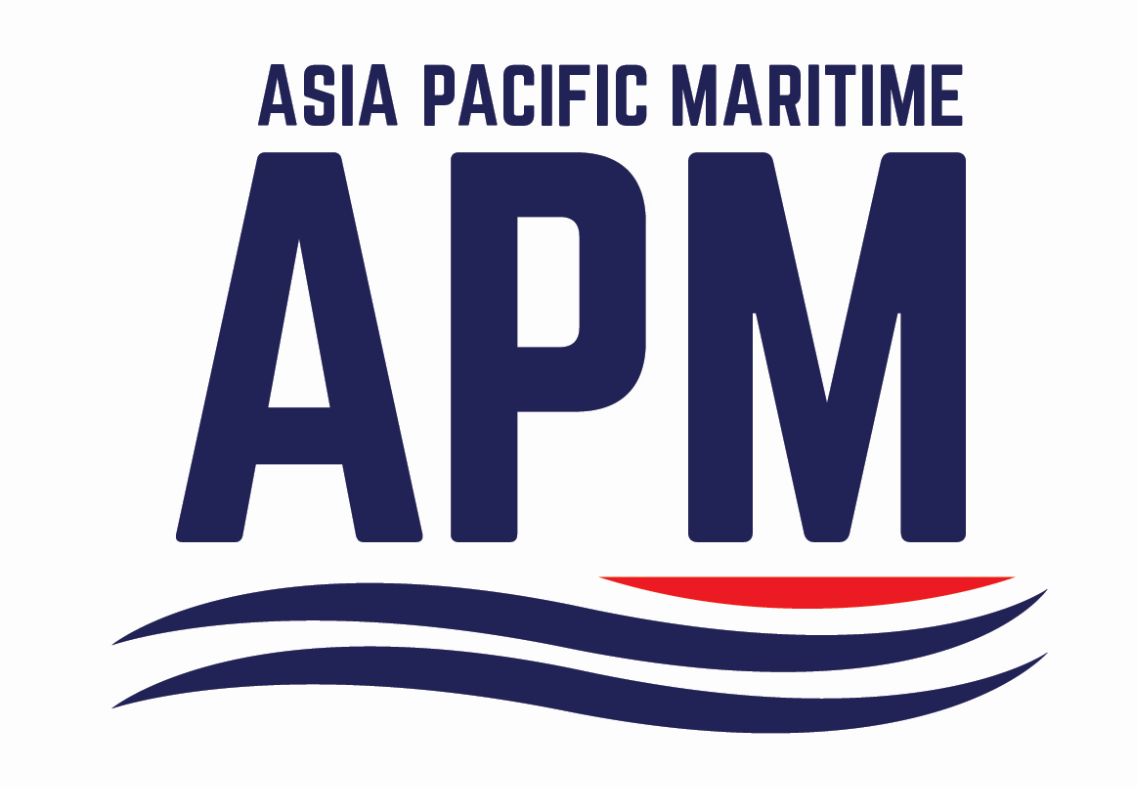 Organised byAbout RX GlobalRX is in the business of building businesses for individuals, communities and organisations. We elevate the power of face-to-face events by combining data and digital products to help customers learn about markets, source products and complete transactions at over 400 events in 22 countries across 43 industry sectors.   RX is passionate about making a positive impact on society and is fully committed to creating an inclusive work environment for all our people. RX is part of RELX, a global provider of information-based analytics and decision tools for professional and business customers.www.rxglobal.com 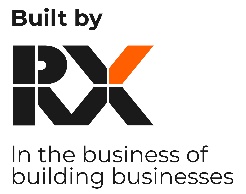 